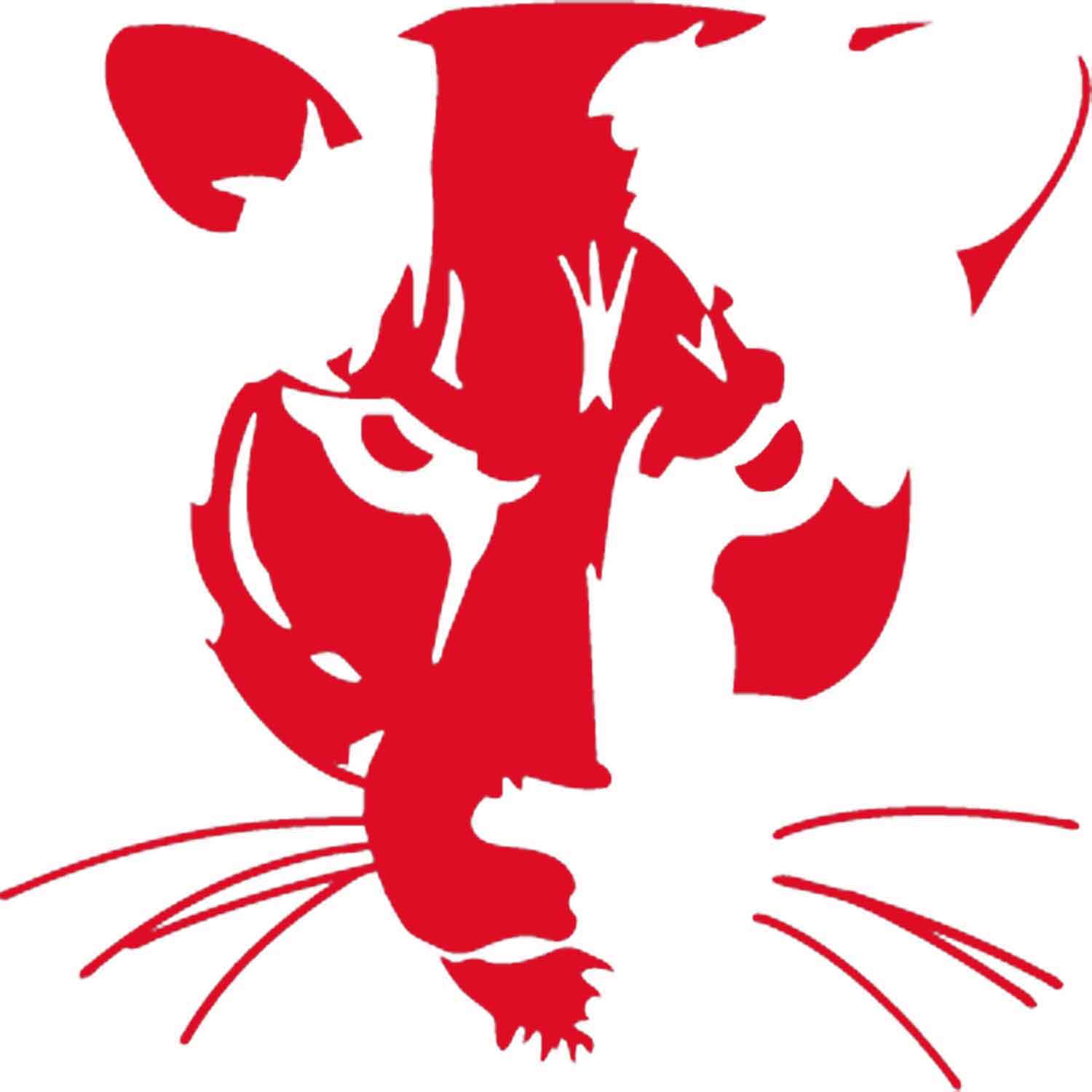 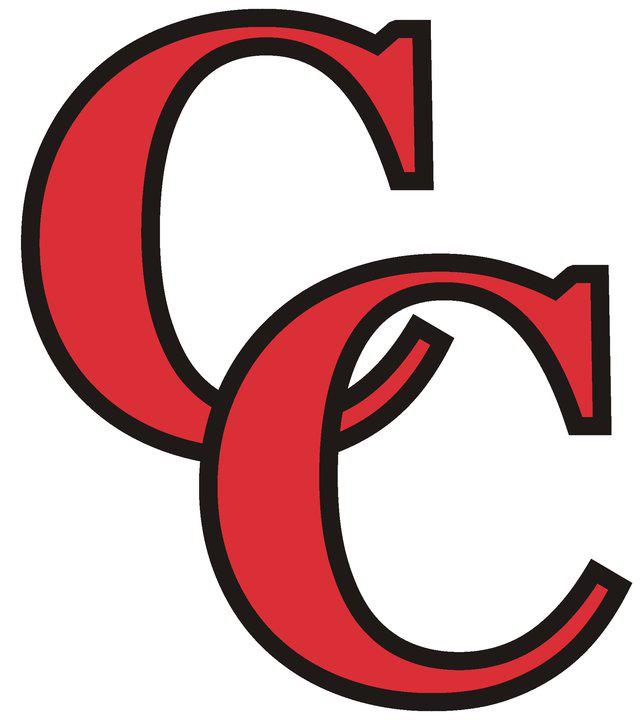 5th Annual Wilson-Cougarette Wrestling Invitational2nd Annual Mabry DualsJanuary 20th, 2018Canyon High School1510 IH 35 NorthNew Braunfels, Texas 78130830.221.240012 Team Invitational TournamentBoys-Mabry Duals in Adjacent Gym ($25 per dual) - $100 max – this is not a tournamentEach Girl will get a potential 5 matches if the pools and brackets are fullGroup pool matches then semi final bracket$15 per girl entered Please Make Checks Payable to: Canyon WrestlingWeigh in – 9:00 amWrestling – 10:00 am until conclusionSecurity, Trainers, and concessions, and Tournament Shirts will be available by CHSPlease Contact: Entries due Thursday January 18th by 8:00 pm on Trackwrestling			Coach Baker			School - 830.221.3365			Cell - 832.515.0831			ron.baker@comalisd.org			coachbaker@mac.com